fazendas verticais urbanas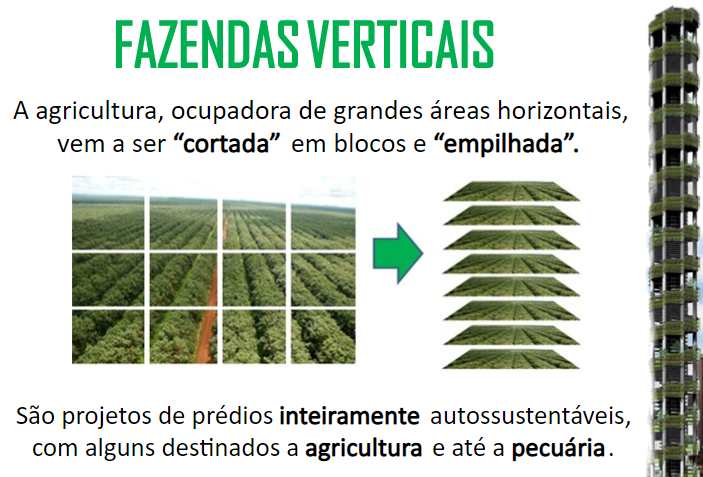 Questão 1Um fazendeiro planta macieiras em uma área quadrada. Para protegê-las contra o vento, ele planta coníferas ao redor do pomar. O diagrama abaixo mostra essa situação, na qual se pode ver as macieiras e as coníferas, variando as fileiras de macieira.      1 fileira	   2 fileiras	          3 fileiras				4 fileiras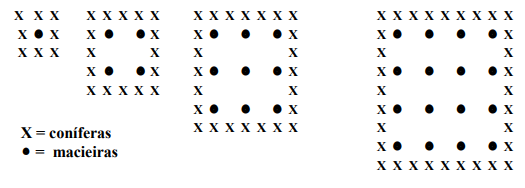 Complete a tabela abaixo: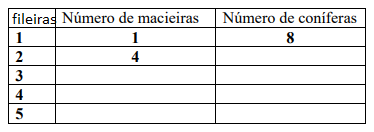 Questão 2Sementes Há o mesmo número de sementes em cada pacote. Qual é o número total de sementes em 2 pacotes?Questão 3Um aluno lê o rótulo do frasco de molho para salada mostrado abaixo.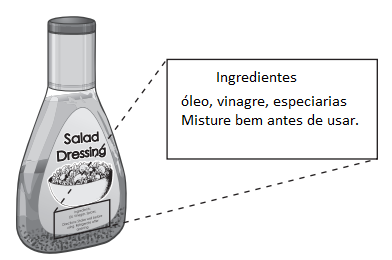 Por que o aluno sacudiria bem o molho da salada antes de usá-lo?(A) Vinagre e óleo não se misturam sem mexer.(B) O vinagre e o óleo são líquidos.Questão 4A tabela abaixo mostra a quantidade de cada tipo de árvore em uma escola.Qual gráfico representa melhor as informações da tabela?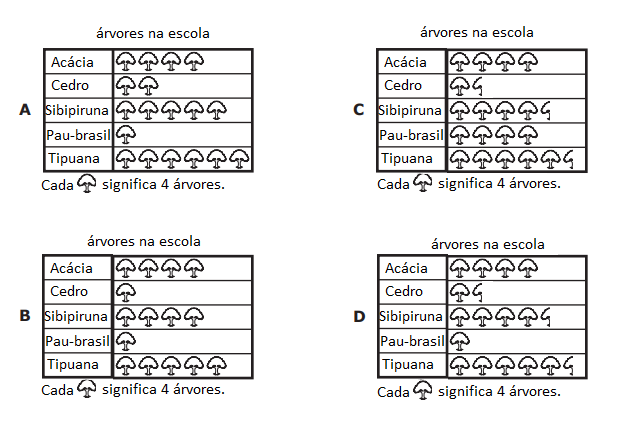 Questão 5Em que estágio do ciclo de vida de uma planta as sementes são produzidas?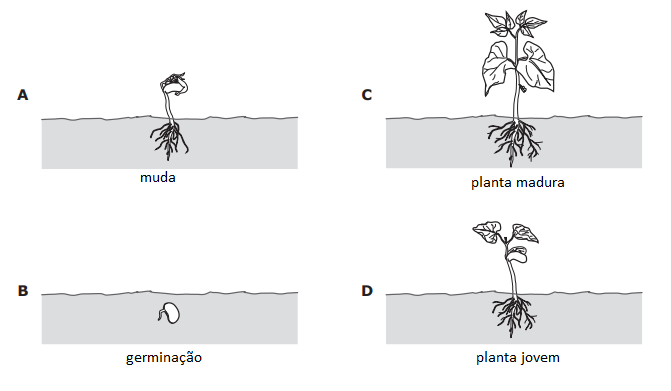 Número de pacotes1234Número de sementes2575100Meus cálculosTipo de árvoreNúmero de árvoresAcácia 16Cedro 6Sibipiruna 18Pau brasil4Tipuana22